Муниципальное бюджетное общеобразовательное учреждение«Михайловская средняя общеобразовательная школа им. ГСС А.К. Скрылёва»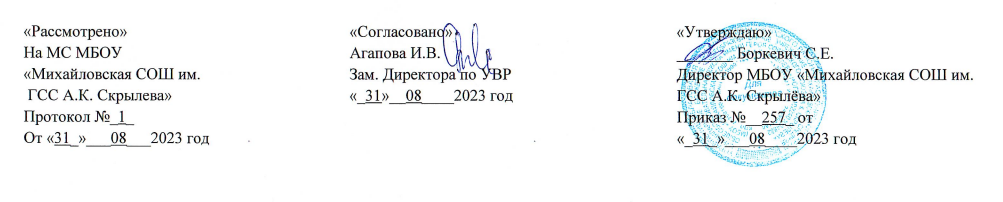 Программа учебного курса «Основы духовно-нравственной культуры России»5-6   классыРазработанаДороховой Светланой Алексеевнойучителем биологии и химиивысшей квалификационной категориис. Михайловка2023г.Планируемые результаты изучения учебного предмета «Основы духовно-нравственной культуры народов России».Личностными результатами программы внеурочной деятельности по духовно - нравственному направлению является формирование следующих компетенций: Определять и высказывать под руководством учителя самые простые и общие для всех людей правила поведения при сотрудничестве (этические нормы); В предложенных педагогом ситуациях общения и сотрудничества, опираясь на общие для всех простые правила поведения, делать выбор, при поддержке других участников группы и педагога, как поступитьРегулятивные УУД: определять и формулировать цель деятельности на занятиях с помощью учителя; проговаривать последовательность действий на занятии; учить высказывать своѐ предположение (версию), учить работать по предложенному учителем плану (средством формирования этих действий служит технология проблемного диалога на этапе изучения нового материала.); учиться совместно с учителем и другими учениками давать эмоциональную оценку деятельности класса на занятиях (средством формирования этих действий служит технология оценивания образовательных достижений (учебных успехов));Познавательные УУД: добывать новые знания: находить ответы на вопросы, используя учебник, свой жизненный опыт и информацию, полученную на уроке; перерабатывать полученную информацию: делать выводы в результате совместной работы всего класса; преобразовывать информацию из одной формы в другую: составлять рассказы на основе простейших моделей (предметных, рисунков, схематических рисунков, схем); находить и формулировать решение задачи с помощью простейших моделей (предметных, рисунков, схематических рисунков).Коммуникативные УУД: умение донести свою позицию до других: оформлять свою мысль в устной и письменной речи (на уровне одного предложения или небольшого текста); слушать и понимать речь других (средством формирования этих действий служит технология проблемного диалога (побуждающий и подводящий диалог); совместно договариваться о правилах общения и поведения в школе и следовать им; учиться выполнять различные роли в группе (лидера, исполнителя, критика); привлечение родителей к совместной деятельности.Освоение школьниками учебного предмета «Основы духовно-нравственной культуры народов России» должно обеспечить следующие предметные результаты: понимание значения нравственности, морально ответственного поведения в жизни человека и общества; формирование уважительного отношения к различным духовным и светским традициям; знакомство с ценностями: Отечество, нравственность, долг, милосердие, миролюбие, и их понимание как основы традиционной культуры многонационального народа России; укрепление средствами образования преемственности поколений на основе сохранения и развитие культурных и духовных ценностей.Предметные результаты:-развитие чувства прекрасного в процессе знакомства с историческими памятниками культуры и архитектуры; -знание достопамятных событий отечественной истории, имён и подвигов величайших просветителей, государственных деятелей, героев и святых людей России;-умение видеть в памятниках письменности и произведениях русской классической литературы их необычные формы и понимать их смысл; -приобщение к духовно-нравственным ценностям своего народа; -усвоение нравственных норм и правил поведения в ходе знакомства с богатейшей культурой России, имеющей особое значение в истории России, становлении её духовности и культуры;-приобретение устойчивых представлений о нравственности и духовности в рамках понятий добро – зло, правда – ложь, свобода и ответственность, совесть и долг;-формирование потребности в нравственном совершенствовании.Содержание учебного курсаРаздел «Народы России»Россия – многонациональная страна. Каждый народ России – неотъемлемая её часть. Коренные народы России: русские, народы Поволжья и Урала, Северного Кавказа, Крайнего Севера, Сибири и Дальнего Востока – их историческая Родина, язык, традиции и обычаи, народные праздники, художественные промыслы, вхождение в состав России.Национально-территориальные образования Российской Федерации на карте страны. Уважительное отношение к своему народу, традициям и обычаям других народов многонациональной России.Раздел «Религии народов России»Многообразие религий – обогащение духовно-нравственной культуры народов нашей страны. Знакомство с традиционными для народов России религиями: православием, исламом, буддизмом, иудаизмом: когда появились, какие народы исповедуют, основатели религий, священные книги, символы веры и святыни, культовые сооружения и искусство,нравственные заповеди и др. Уважение религиозных чувств россиян, терпимость к иным верованиям.Раздел «Духовно-нравственные нормы и ценности народов России»Человек – член общества. Главное богатство страны – люди. Взаимоотношение человека с другими людьми. Общечеловеческие ценности. Духовно-нравственные черты народов России: любовь к Родине, терпимость, отзывчивость, великодушие, гостеприимство, дружелюбие, щедрость, трудолюбие, доброта, сострадание, милосердие и др. Оценка своего поведения, поступков людей (одноклассников, друзей) с позиций общечеловеческих, общероссийских нравственных ценностей. Расширение представлений о семье – самом близком окружении ребёнка. Семейные традиции в истории народов России. Забота о чести семьи. Семейные взаимоотношения: любовь родителей к детям, уважение родителей детьми, почитание старших и забота о младших членах семьи. Уважение мнения других. Обязанности ребёнка в семье. Художественная литература, фольклор, СМИ, непосредственные наблюдения за поступками людей (в том числе одноклассников) – источники знаний о нравственных ценностях.Раздел «Наш дом – Россия»Наша Родина – Российская Федерация (Россия). Любовь к Родине. Понятие «россиянин».Русский язык – государственный язык нашей страны, средство межнационального общения. Великая русская культура – один из источников объединения народов России. Общероссийские законы и символы. Обязательное исполнение законов, уважение символов страны (гимна, герба, флага).Последовательность  изучения разделов и тем программыТематическое планирование по курсу внеурочной деятельностиПланируемые результаты: Личностные результаты:формирование основ российской идентичности, чувства гордости за свою Родину;развитие самостоятельности и личной ответственности за свои поступки;развитие этических чувств;воспитание доброжелательности и эмоционально-нравственной отзывчивости;развитие навыков сотрудничества с взрослыми и сверстниками в разных социальных ситуациях;наличие мотивации к труду, работе на результат, бережному отношению к материальным и духовным ценностям.Метапредметные результаты:формировать умение планировать, контролировать и оценивать учебные действия;адекватное использование речевых средств и средств информационно-коммуникационных технологий;осуществлять информационный поиск;овладение навыками смыслового чтения текстов различных стилей и жанров;Предметные результаты:знание, понимание и принятие ценностей: Отечество, нравственность, долг, милосердие, миролюбие;знакомство с основами религиозной морали;формирование первоначальных представлений о религиозной культуре и её роли в истории и современности России;осознание ценности нравственности и духовности в человеческой жизни.К предметным результатам относится  сформированность у учащихся следующих умений: толерантно относиться к представителям разных мировоззрений и культурных традиций;видеть в Отечестве, семье, религии — основы традиционной культуры многонационального народа России;описывать различные явления православной духовной традиции и культуры;излагать своё мнение о значении православной культуры в жизни людей, общества;анализировать жизненные ситуации, выбирать нравственные нормы поведения, сопоставляя их с нормами религиозной культуры;быть доброжелательным и отзывчивым, понимать и сопереживать чувствам других людей, адекватно оценивать поведение свое и окружающих;сотрудничать с взрослыми и сверстниками в различных социальных ситуациях, не создавать конфликтов и находить выходы из спорных ситуаций;бережно относиться к материальным и духовным ценностям;      Индивидуальный подход в процессе внеурочной деятельности позволяет учащимся раскрыть свои творческие способности. Метапредметными результатами является формирование универсальных учебных действий (УУД).Содержание программы внеурочной деятельностиТема 1. Путь жизниНравственный выбор в жизни человека. Путь жизни и путь смерти. Поиски потерянного рая. Святость. Основные понятия и термины: путь жизни, святость.Тема 2. От Адама до Авраама: вера и доверие Сущность понятия вера.Вера Адама и Евы. Вера как доверие Богу: истории жизни Ноя и Авраама. Основные понятия и термины: вера. Основные персоналии: Адам, Ева, Ной, Авраам. Тема 3. Пророк Моисей: урок смирения Детство Моисея. Становление пророка. Путешествие в землю    обетованную. Десять заповедей. Основные понятия и термины: пророк, смирение, заповеди. Основные персоналии: пророк Моисей. Тема 4. Судьи, цари и пророки: сила Моя в немощи совершаетсяВетхозаветные герои: источник силы и героизма. Судья Гедеон. История Самсона. Царь Давид: приход к власти. Покаяние псалмопевца (царя Давида). Основные понятия и термины: герой, пророк, ветхозаветные судьи и цари, покаяние. Основные персоналии: Гедеон, Самсон, царь Давид. Тема 5. Спаситель: ранами Его мы исцелились В ожидании Спасителя: пророчества о Христе. Первородный грех. Новый Адам. Искушение Иисуса Христа. Смысл Тайной вечери и смерти Иисуса Христа. Основные понятия и термины: первородный грех, искушение, Тайная вечеря. Основные персоналии: Иисус Христос, Адам, пророк Исайя.Тема 6. Заповеди блаженства: грех и покаяние Новый завет: заповеди блаженства. Различие ветхо- и новозаветных заповедей. Первые две заповеди: чистота сердца, смирение, покаяние. Притча о блудном сыне. История мытаря Закхея. Основные понятия и термины: заповеди блаженства, грех, покаяние, смирение. Основные персоналии: Иисус Христос, Закхей. Тема 7. Заповеди блаженства: жажда правды Истина, способы её познания. Следование истине и отстаивание справедливости. Познание истины через подвиг. Подвиг Я. Корчака. Евангельская история слепорождённого. Основные понятия и термины: заповеди блаженства, истина, подвиг. Основные персоналии: Иисус Христос, Я. Корчак, Иоанн Креститель. Тема 8. Заповеди блаженства: земля кротких Божественная сущность: видение пророка Илии. Третья заповедь блаженства: «Блаженны кроткие…». «Блаженны миротворцы…». Притча о немилосердном заимодавце. Прощение в христианской традиции. Основные понятия и термины: заповеди блаженства, кротость, милосердие, прощение. Основные персоналии: Иисус Христос, пророк Илия. Тема 9. Свидетели благой вести: апостолы Пётр и Иоанн Апостолы – ученики Иисуса Христа. Призвание Петра и Иоанна. Исповедание веры, отречение и покаяние апостола Петра. Апостол Иоанн – любимый ученик Иисуса Христа. Пятидесятница. Служение апостолов Петра и Иоанна после Вознесения Христа. Основные понятия и термины: апостол. Основные персоналии: апостолы Пётр и Иоанн. Тема 10. Гонитель, ставший апостолом: апостол Павел Жизнь Савла до обращения в христианскую веру. Принятие христианства. Миссионерская деятельности апостола Павла. Источник подвигов апостола. Мученическая смерть апостола Павла. Основные понятия и термины: апостол. Основные персоналии: апостолы Павел и Сила. Тема 11. Готово сердце моё, Боже Мученичество в христианской традиции. История первомученника архидьякона Стефана. Подвиг Веры, Надежды, Любови и матери их Софии. Основные понятия и термины: мученики. Основные персоналии: первомученик архидьякон Стефан, мученицы Вера, Надежда, Любовь и мать их София. Тема 12. Воины Царя Небесного Мученический подвиг Георгия Победоносца. Икона «Чудо Георгия о змие». Подвиг сорока севастийских мучеников. Основные понятия и термины: мученики. Основные персоналии: великомученик Георгий Победоносец, сорок севастийских мучеников. Тема 13. Выбор императора: святой Константин Великий Лик равноапостольных святых. Детство и юность Константина. Война Константина с Максенцием – «Сим победишь!» Миланский эдикт 313 г. и политика императора Константина Великого в отношении христиан. Основные понятия и термины: равноапостольные святые, свобода вероисповедания. Основные персоналии: Константин Великий. Тема 14. Светильники Церкви Христовой Распространение ересей. Лик святителей. Борьба с арианством. Жизнь и творения трёх святителей: Василий Великий, Григорий Богослов, Иоанн Златоуст. Основные понятия и термины: ересь, святитель, арианство Основные персоналии: святители Василий Великий, Григорий Богослов, Иоанн Златоуст.Тема 15. Сокрытые в пустыне: преподобные Антоний Великий и Симеон Столпник Лик преподобных. Особенности подвига монашества. Жизнь и подвиги Антония Великого. Наставления Антония Великого. Подвижничество Симеона Столпника. Основные понятия и термины: преподобный, подвиг, столпничество. Основные персоналии: преподобные Антоний Великийи Симеон Столпник. Тема 16. Духовная мудрость преподобных Ефрема Сирина и Иоанна Лествичника Мудрость и духовное рассуждение. Жизни преподобного Ефрема Сирина. Великопостная молитва Ефрема Сирина. Преподобный Иоанн Лествичник. «Лествица». Борьба с унынием. Основные понятия и термины: преподобный, духовное рассуждение, праздность, уныние, празднословие, целомудрие, любоначалие, покаяние, «Лествица». Основные персоналии: преподобные Ефрем Сирин и Иоанн Лествичник. Тема 17. Рука дающего не оскудеет Праведность в Православии. Жизнеописание Филарета Милостивого. Сущность милосердия. Основные понятия и термины: праведник, милосердие. Основные персоналии: праведный Филарет Милостивый, великая княгиня Елизавета Фёдоровна. Тема 18. Святые Кирилл и Мефодий – просветители славян Образование святых братьев. Призвание на служение в Моравию. Составление славянской азбуки и перевод на славянский язык богослужебных текстов. Значение деятельности Кирилла и Мефодия в русской культуре. Основные понятия и термины: древнеславянский и церковнославянский языки. Основные персоналии: равноапостольные Кирилл и Мефодий. Тема 19. Вот я и дети, которых дал мне Бог: русские святые князья Княжеские междоусобицы в древней Руси. Князь Владимир: до и после Крещения. Значение принятия христианства. Святые князья Борис и Глеб. Подвиг князя Михаила Черниговского. Основные понятия и термины: крещение Руси, мученичество. Основные персоналии: равноапостольный князь Владимир, святые мученики князья Борис и Глеб, Михаил Черниговский. Тема 20. За други своя Сила Руси – в единстве. Жизнь и подвиги князя Александра Невского. Даниил Московский. Основные персоналии: Александр Невский, Даниил Московский. Тема 21. Богатыри духа Значение служения духовенства в Русской православной церкви. Святитель Алексий Московский и Дмитрий Донской. Подвиг патриарха Гермогена в Смутное время. Основные понятия и термины: духовенство, Смутное время. Основные персоналии: митрополит Алексий Московский, Дмитрий Донской, Владимир Серпуховской, патриарх Гермоген Тема 22. Игумен земли Русской Жизнь и духовные подвиги преподобного Сергия Радонежского. Основание Троице-Сергиева монастыря. Благословение князя Дмитрия Донского и русского войска перед Куликовской битвой. Ученики Сергия Радонежского. Основные персоналии: преподобный Сергий Радонежский, митрополит Алексий Московский, Андрей Ослябя, Александр Пересвет, преподобный Стефан Пермский.Тема 23. Лучезарная Оптина Оптина пустынь. Подвиг старчества. Плеяда оптинских старцев. Преподобные Амвросий и Нектарий Оптинские: жизнь и духовные наставления. Основные понятия и термины: старчество, духовное рассуждение. Основные персоналии: преподобные Амвросий, Нектарий и другие оптинские старцы. Тема 24. Юродивые Христа ради. Пред ними склонялись сильные мира сего Сущность подвига юродства. Новгородские юродивые Николай и Фёдор. Юродивые и Иван Грозный. Жизнеописание Василия Блаженного. Основные понятия и термины: юродство, юродивые. Основные персоналии: святые Николай и Фёдор Новгородские, Василий Блаженный. Тема 25. Христианин в неволе Святой Иоанн Русский – подвижник в неволе. Особенности сохранения православия в иноверной среде. Подвиг Йозефа Шульца во время Второй мировой войны. Основные персоналии: святой Иоанн Русский, Йозеф Шульц. Тема 26. Свет Христов просвещает всех Миссионеры в Русской Америке: служение святителя Иннокентия (Вениаминова). Распространение Православия в Японии: святитель Николай (Касаткин). Основные понятия и термины: миссионерство. Основные персоналии: святители Иннокентий (Вениаминов), Николай (Касаткин). Тема 27. Всероссийский батюшка: святой Иоанн Кронштадтский Детство и юность Иоанна. Начало служения. Иоанн Кронштадтский и дети. Духовные рассуждения праведного Иоанна Кронштадтского. Основные понятия и термины: пастырская деятельность. Основные персоналии: праведный Иоанн Кронштадсткий.Тема 28. Род праведных благословится Жизнь и подвиги праведной Иулиании Лазаревской (Осоргиной). Род праведной Иулиании. Георгий Михайлович Осоргин. Основные понятия и термины: праведник, милосердие. Основные персоналии: праведная Иулиания Лазаревская (Осоргина), Г.М. Осоргин. Тема 29. В конце всех победителей победит Христос: новомученики ХХ векаРусская православная церковь в ХХ в. Новомученики и исповедники Российские. Священномученник Вениамин Петроградский. Икона новомученников и исповедников Российских. Основные понятия и термины: новомученники и исповедники Российские. Основные персоналии: священномученник Вениамин Петроградский, священномученник Пётр (Полянский), новомученницы великая княгиня Елизавета Фёдоровна и монахиня Варвара. Тема 30. Главное в жизни – делать добро Жизнь и деятельность святителя Луки (Войно-Ясенецкого). Основные понятия и термины: исповедник Основные персоналии: святитель Лука (Войно-Ясенецкий). Тема 31. История одной любви Герои Отечественной войны 1812 г. История одной любви: Маргарита Нарышкина и А.А. Тучков. Создание Спасо-Бородинского монастыря на Бородинском поле. Памятники героям Отечественной войны 1812 г. Основные персоналии: М.М. Тучкова (Нарышкина), А.А. Тучков, Н.А. Тучков, митрополит Филарет (Дроздов). Тема 32. Герои нашего времени Героизм и современность. Алексей Талай. Подвиг Андрея Туркина в Беслане. Героизм Шаварша Карапетяна. Основные понятия и термины: героизм, героический поступок. Основные персоналии: А. Талай, А. Туркин, Ш. Карапетян. Тема 33. Впереди у нас вечность Праздник Сретения Господня. Православное отношение к старости. Подведение итогов года. Основные понятия и термины: Сретение. Основные персоналии: праведный Симеон. Тематическое планирование по курсу внеурочной деятельности№ п/пНаименование разделов, темКоличество часовПрактические работыКонтрольные работы1В мире культуры4--2Нравственные ценности российского народа10--3Религия и культура9--4Как сохранить духовные ценности3--5Твой духовный мир8--Итого34--№Тема урокаОсновные элементы содержания образованияДата проведения1Вводный урок. Что изучает курс «Основы духовно-нравственной культуры народов России»Актуализировать знания учащихся о пройденном ранее: народах России, культуре, традиционных религиях.Характеризовать на основе учебника о роли человека как творца и носителя культуры. Объяснять, что такое этика, какого человека можно назвать нравственным. Каковы основные источники духовно-нравственной культурыОписывать (на основе иллюстраций учебника, непосредственного наблюдения и других источников) известных деятелей российской науки и культуры.Показывать роль человека в истории и культуре России. Объяснять, что такое нравственность. Обсуждать ситуации, касающиеся взаимоотношений между нациями. Какое общество можно считать нравственно здоровым.Участвовать в обсуждении сообщений одноклассников.2Величие многонациональной российской культурыАктуализировать знания учащихся о пройденном ранее: народах России, культуре, традиционных религиях.Характеризовать на основе учебника о роли человека как творца и носителя культуры. Объяснять, что такое этика, какого человека можно назвать нравственным. Каковы основные источники духовно-нравственной культурыОписывать (на основе иллюстраций учебника, непосредственного наблюдения и других источников) известных деятелей российской науки и культуры.Показывать роль человека в истории и культуре России. Объяснять, что такое нравственность. Обсуждать ситуации, касающиеся взаимоотношений между нациями. Какое общество можно считать нравственно здоровым.Участвовать в обсуждении сообщений одноклассников.3Человек творец и носитель культурыАктуализировать знания учащихся о пройденном ранее: народах России, культуре, традиционных религиях.Характеризовать на основе учебника о роли человека как творца и носителя культуры. Объяснять, что такое этика, какого человека можно назвать нравственным. Каковы основные источники духовно-нравственной культурыОписывать (на основе иллюстраций учебника, непосредственного наблюдения и других источников) известных деятелей российской науки и культуры.Показывать роль человека в истории и культуре России. Объяснять, что такое нравственность. Обсуждать ситуации, касающиеся взаимоотношений между нациями. Какое общество можно считать нравственно здоровым.Участвовать в обсуждении сообщений одноклассников.4Законы нравственности – часть культуры обществаАктуализировать знания учащихся о пройденном ранее: народах России, культуре, традиционных религиях.Характеризовать на основе учебника о роли человека как творца и носителя культуры. Объяснять, что такое этика, какого человека можно назвать нравственным. Каковы основные источники духовно-нравственной культурыОписывать (на основе иллюстраций учебника, непосредственного наблюдения и других источников) известных деятелей российской науки и культуры.Показывать роль человека в истории и культуре России. Объяснять, что такое нравственность. Обсуждать ситуации, касающиеся взаимоотношений между нациями. Какое общество можно считать нравственно здоровым.Участвовать в обсуждении сообщений одноклассников.5«Береги землю любимую, как мать родимую»Раскрывать нравственные нормы, которые заложены в фольклоре разных народовОбъяснять, похожи ли герои фольклора разных народов, какие качества их объединяют? приводить примеры.Рассказывать, как наши предки отстаивали независимость своей Родины.Показывать на примерах из учебника и других источников, что любовь и уважение к Родине – святое чувство.Приводить примеры добрых дел (из учебника и других источников, включая и свои собственные поступки).Характеризовать свои отношения с друзьями. Участвовать в обсуждении поступков людей (нравственные, безнравственные), примеры которых отобраны в ходе групповой работы.Приводить примеры любви и преданности Отчизне, подвигов людей в Великую Отечественную войну.Рассказывать об одном из городов воинской славы.Составлять перечень духовно- нравственных норм, которые необходимы нам сегодня. О семейных традициях6Жизнь ратными подвигами полнаРаскрывать нравственные нормы, которые заложены в фольклоре разных народовОбъяснять, похожи ли герои фольклора разных народов, какие качества их объединяют? приводить примеры.Рассказывать, как наши предки отстаивали независимость своей Родины.Показывать на примерах из учебника и других источников, что любовь и уважение к Родине – святое чувство.Приводить примеры добрых дел (из учебника и других источников, включая и свои собственные поступки).Характеризовать свои отношения с друзьями. Участвовать в обсуждении поступков людей (нравственные, безнравственные), примеры которых отобраны в ходе групповой работы.Приводить примеры любви и преданности Отчизне, подвигов людей в Великую Отечественную войну.Рассказывать об одном из городов воинской славы.Составлять перечень духовно- нравственных норм, которые необходимы нам сегодня. О семейных традициях7Образцы нравственности в поступках наших предков и современников.Раскрывать нравственные нормы, которые заложены в фольклоре разных народовОбъяснять, похожи ли герои фольклора разных народов, какие качества их объединяют? приводить примеры.Рассказывать, как наши предки отстаивали независимость своей Родины.Показывать на примерах из учебника и других источников, что любовь и уважение к Родине – святое чувство.Приводить примеры добрых дел (из учебника и других источников, включая и свои собственные поступки).Характеризовать свои отношения с друзьями. Участвовать в обсуждении поступков людей (нравственные, безнравственные), примеры которых отобраны в ходе групповой работы.Приводить примеры любви и преданности Отчизне, подвигов людей в Великую Отечественную войну.Рассказывать об одном из городов воинской славы.Составлять перечень духовно- нравственных норм, которые необходимы нам сегодня. О семейных традициях8В труде – красота человекаРаскрывать нравственные нормы, которые заложены в фольклоре разных народовОбъяснять, похожи ли герои фольклора разных народов, какие качества их объединяют? приводить примеры.Рассказывать, как наши предки отстаивали независимость своей Родины.Показывать на примерах из учебника и других источников, что любовь и уважение к Родине – святое чувство.Приводить примеры добрых дел (из учебника и других источников, включая и свои собственные поступки).Характеризовать свои отношения с друзьями. Участвовать в обсуждении поступков людей (нравственные, безнравственные), примеры которых отобраны в ходе групповой работы.Приводить примеры любви и преданности Отчизне, подвигов людей в Великую Отечественную войну.Рассказывать об одном из городов воинской славы.Составлять перечень духовно- нравственных норм, которые необходимы нам сегодня. О семейных традициях9«Плод добрых трудов славен»Раскрывать нравственные нормы, которые заложены в фольклоре разных народовОбъяснять, похожи ли герои фольклора разных народов, какие качества их объединяют? приводить примеры.Рассказывать, как наши предки отстаивали независимость своей Родины.Показывать на примерах из учебника и других источников, что любовь и уважение к Родине – святое чувство.Приводить примеры добрых дел (из учебника и других источников, включая и свои собственные поступки).Характеризовать свои отношения с друзьями. Участвовать в обсуждении поступков людей (нравственные, безнравственные), примеры которых отобраны в ходе групповой работы.Приводить примеры любви и преданности Отчизне, подвигов людей в Великую Отечественную войну.Рассказывать об одном из городов воинской славы.Составлять перечень духовно- нравственных норм, которые необходимы нам сегодня. О семейных традициях10Люди трудаРаскрывать нравственные нормы, которые заложены в фольклоре разных народовОбъяснять, похожи ли герои фольклора разных народов, какие качества их объединяют? приводить примеры.Рассказывать, как наши предки отстаивали независимость своей Родины.Показывать на примерах из учебника и других источников, что любовь и уважение к Родине – святое чувство.Приводить примеры добрых дел (из учебника и других источников, включая и свои собственные поступки).Характеризовать свои отношения с друзьями. Участвовать в обсуждении поступков людей (нравственные, безнравственные), примеры которых отобраны в ходе групповой работы.Приводить примеры любви и преданности Отчизне, подвигов людей в Великую Отечественную войну.Рассказывать об одном из городов воинской славы.Составлять перечень духовно- нравственных норм, которые необходимы нам сегодня. О семейных традициях11Бережное отношение к природеРаскрывать нравственные нормы, которые заложены в фольклоре разных народовОбъяснять, похожи ли герои фольклора разных народов, какие качества их объединяют? приводить примеры.Рассказывать, как наши предки отстаивали независимость своей Родины.Показывать на примерах из учебника и других источников, что любовь и уважение к Родине – святое чувство.Приводить примеры добрых дел (из учебника и других источников, включая и свои собственные поступки).Характеризовать свои отношения с друзьями. Участвовать в обсуждении поступков людей (нравственные, безнравственные), примеры которых отобраны в ходе групповой работы.Приводить примеры любви и преданности Отчизне, подвигов людей в Великую Отечественную войну.Рассказывать об одном из городов воинской славы.Составлять перечень духовно- нравственных норм, которые необходимы нам сегодня. О семейных традициях12Семья – хранитель духовных ценностейРаскрывать нравственные нормы, которые заложены в фольклоре разных народовОбъяснять, похожи ли герои фольклора разных народов, какие качества их объединяют? приводить примеры.Рассказывать, как наши предки отстаивали независимость своей Родины.Показывать на примерах из учебника и других источников, что любовь и уважение к Родине – святое чувство.Приводить примеры добрых дел (из учебника и других источников, включая и свои собственные поступки).Характеризовать свои отношения с друзьями. Участвовать в обсуждении поступков людей (нравственные, безнравственные), примеры которых отобраны в ходе групповой работы.Приводить примеры любви и преданности Отчизне, подвигов людей в Великую Отечественную войну.Рассказывать об одном из городов воинской славы.Составлять перечень духовно- нравственных норм, которые необходимы нам сегодня. О семейных традициях13Семья – первый трудовой коллективРаскрывать нравственные нормы, которые заложены в фольклоре разных народовОбъяснять, похожи ли герои фольклора разных народов, какие качества их объединяют? приводить примеры.Рассказывать, как наши предки отстаивали независимость своей Родины.Показывать на примерах из учебника и других источников, что любовь и уважение к Родине – святое чувство.Приводить примеры добрых дел (из учебника и других источников, включая и свои собственные поступки).Характеризовать свои отношения с друзьями. Участвовать в обсуждении поступков людей (нравственные, безнравственные), примеры которых отобраны в ходе групповой работы.Приводить примеры любви и преданности Отчизне, подвигов людей в Великую Отечественную войну.Рассказывать об одном из городов воинской славы.Составлять перечень духовно- нравственных норм, которые необходимы нам сегодня. О семейных традициях14Обобщающее повторение по разделу «Нравственные ценности российского народа»Раскрывать нравственные нормы, которые заложены в фольклоре разных народовОбъяснять, похожи ли герои фольклора разных народов, какие качества их объединяют? приводить примеры.Рассказывать, как наши предки отстаивали независимость своей Родины.Показывать на примерах из учебника и других источников, что любовь и уважение к Родине – святое чувство.Приводить примеры добрых дел (из учебника и других источников, включая и свои собственные поступки).Характеризовать свои отношения с друзьями. Участвовать в обсуждении поступков людей (нравственные, безнравственные), примеры которых отобраны в ходе групповой работы.Приводить примеры любви и преданности Отчизне, подвигов людей в Великую Отечественную войну.Рассказывать об одном из городов воинской славы.Составлять перечень духовно- нравственных норм, которые необходимы нам сегодня. О семейных традициях15Роль религии в развитии культурыХарактеризовать, что такое милосердие, справедливость, терпимость, честность, завистьОбъяснять, откуда на Русь пришло христианство, кто крестил Русь; приводить примеры, чем один народ отличается от другого. Показывать на карте территорию России, её столицу, ареал расселения русских по территории страны, национально-территориальные образования народов России.Сравнивать (на основе иллюстраций) традиционные религии; выявлять общие черты и отличия. Описывать национальные костюмы, изделия народных промыслов.Рассказывать (привлекая знания из других курсов начальной школы, дополнительные источники, свои наблюдения) о праздниках, обычаях и традициях коренных народов России. Приводить примеры (на основе фольклора) отношения отдельных народов России к своему языку, обычаям и традициям.Обобщать знания о народах России; объяснять, что каждый народ России - её неотъемлемая часть. Обсуждать ситуации, касающиеся отношений между людьми разных национальностей.16Христианская вера и образование в Древней Руси.Характеризовать, что такое милосердие, справедливость, терпимость, честность, завистьОбъяснять, откуда на Русь пришло христианство, кто крестил Русь; приводить примеры, чем один народ отличается от другого. Показывать на карте территорию России, её столицу, ареал расселения русских по территории страны, национально-территориальные образования народов России.Сравнивать (на основе иллюстраций) традиционные религии; выявлять общие черты и отличия. Описывать национальные костюмы, изделия народных промыслов.Рассказывать (привлекая знания из других курсов начальной школы, дополнительные источники, свои наблюдения) о праздниках, обычаях и традициях коренных народов России. Приводить примеры (на основе фольклора) отношения отдельных народов России к своему языку, обычаям и традициям.Обобщать знания о народах России; объяснять, что каждый народ России - её неотъемлемая часть. Обсуждать ситуации, касающиеся отношений между людьми разных национальностей.17Культура исламаХарактеризовать, что такое милосердие, справедливость, терпимость, честность, завистьОбъяснять, откуда на Русь пришло христианство, кто крестил Русь; приводить примеры, чем один народ отличается от другого. Показывать на карте территорию России, её столицу, ареал расселения русских по территории страны, национально-территориальные образования народов России.Сравнивать (на основе иллюстраций) традиционные религии; выявлять общие черты и отличия. Описывать национальные костюмы, изделия народных промыслов.Рассказывать (привлекая знания из других курсов начальной школы, дополнительные источники, свои наблюдения) о праздниках, обычаях и традициях коренных народов России. Приводить примеры (на основе фольклора) отношения отдельных народов России к своему языку, обычаям и традициям.Обобщать знания о народах России; объяснять, что каждый народ России - её неотъемлемая часть. Обсуждать ситуации, касающиеся отношений между людьми разных национальностей.18Образование и наука в исламе.Характеризовать, что такое милосердие, справедливость, терпимость, честность, завистьОбъяснять, откуда на Русь пришло христианство, кто крестил Русь; приводить примеры, чем один народ отличается от другого. Показывать на карте территорию России, её столицу, ареал расселения русских по территории страны, национально-территориальные образования народов России.Сравнивать (на основе иллюстраций) традиционные религии; выявлять общие черты и отличия. Описывать национальные костюмы, изделия народных промыслов.Рассказывать (привлекая знания из других курсов начальной школы, дополнительные источники, свои наблюдения) о праздниках, обычаях и традициях коренных народов России. Приводить примеры (на основе фольклора) отношения отдельных народов России к своему языку, обычаям и традициям.Обобщать знания о народах России; объяснять, что каждый народ России - её неотъемлемая часть. Обсуждать ситуации, касающиеся отношений между людьми разных национальностей.19Иудаизм и культураХарактеризовать, что такое милосердие, справедливость, терпимость, честность, завистьОбъяснять, откуда на Русь пришло христианство, кто крестил Русь; приводить примеры, чем один народ отличается от другого. Показывать на карте территорию России, её столицу, ареал расселения русских по территории страны, национально-территориальные образования народов России.Сравнивать (на основе иллюстраций) традиционные религии; выявлять общие черты и отличия. Описывать национальные костюмы, изделия народных промыслов.Рассказывать (привлекая знания из других курсов начальной школы, дополнительные источники, свои наблюдения) о праздниках, обычаях и традициях коренных народов России. Приводить примеры (на основе фольклора) отношения отдельных народов России к своему языку, обычаям и традициям.Обобщать знания о народах России; объяснять, что каждый народ России - её неотъемлемая часть. Обсуждать ситуации, касающиеся отношений между людьми разных национальностей.20Иудейская история в произведениях живописиХарактеризовать, что такое милосердие, справедливость, терпимость, честность, завистьОбъяснять, откуда на Русь пришло христианство, кто крестил Русь; приводить примеры, чем один народ отличается от другого. Показывать на карте территорию России, её столицу, ареал расселения русских по территории страны, национально-территориальные образования народов России.Сравнивать (на основе иллюстраций) традиционные религии; выявлять общие черты и отличия. Описывать национальные костюмы, изделия народных промыслов.Рассказывать (привлекая знания из других курсов начальной школы, дополнительные источники, свои наблюдения) о праздниках, обычаях и традициях коренных народов России. Приводить примеры (на основе фольклора) отношения отдельных народов России к своему языку, обычаям и традициям.Обобщать знания о народах России; объяснять, что каждый народ России - её неотъемлемая часть. Обсуждать ситуации, касающиеся отношений между людьми разных национальностей.21Культурные традиции буддизмаХарактеризовать, что такое милосердие, справедливость, терпимость, честность, завистьОбъяснять, откуда на Русь пришло христианство, кто крестил Русь; приводить примеры, чем один народ отличается от другого. Показывать на карте территорию России, её столицу, ареал расселения русских по территории страны, национально-территориальные образования народов России.Сравнивать (на основе иллюстраций) традиционные религии; выявлять общие черты и отличия. Описывать национальные костюмы, изделия народных промыслов.Рассказывать (привлекая знания из других курсов начальной школы, дополнительные источники, свои наблюдения) о праздниках, обычаях и традициях коренных народов России. Приводить примеры (на основе фольклора) отношения отдельных народов России к своему языку, обычаям и традициям.Обобщать знания о народах России; объяснять, что каждый народ России - её неотъемлемая часть. Обсуждать ситуации, касающиеся отношений между людьми разных национальностей.22Культурные традиции буддизмаХарактеризовать, что такое милосердие, справедливость, терпимость, честность, завистьОбъяснять, откуда на Русь пришло христианство, кто крестил Русь; приводить примеры, чем один народ отличается от другого. Показывать на карте территорию России, её столицу, ареал расселения русских по территории страны, национально-территориальные образования народов России.Сравнивать (на основе иллюстраций) традиционные религии; выявлять общие черты и отличия. Описывать национальные костюмы, изделия народных промыслов.Рассказывать (привлекая знания из других курсов начальной школы, дополнительные источники, свои наблюдения) о праздниках, обычаях и традициях коренных народов России. Приводить примеры (на основе фольклора) отношения отдельных народов России к своему языку, обычаям и традициям.Обобщать знания о народах России; объяснять, что каждый народ России - её неотъемлемая часть. Обсуждать ситуации, касающиеся отношений между людьми разных национальностей.23Обобщающее повторение по разделу «Религия и культура»Характеризовать, что такое милосердие, справедливость, терпимость, честность, завистьОбъяснять, откуда на Русь пришло христианство, кто крестил Русь; приводить примеры, чем один народ отличается от другого. Показывать на карте территорию России, её столицу, ареал расселения русских по территории страны, национально-территориальные образования народов России.Сравнивать (на основе иллюстраций) традиционные религии; выявлять общие черты и отличия. Описывать национальные костюмы, изделия народных промыслов.Рассказывать (привлекая знания из других курсов начальной школы, дополнительные источники, свои наблюдения) о праздниках, обычаях и традициях коренных народов России. Приводить примеры (на основе фольклора) отношения отдельных народов России к своему языку, обычаям и традициям.Обобщать знания о народах России; объяснять, что каждый народ России - её неотъемлемая часть. Обсуждать ситуации, касающиеся отношений между людьми разных национальностей.24Забота государства о сохранении духовных ценностейРассказывать на основе учебника и других источников о возрождении духовных ценностей; раскрывать их нравственные ценности. Объяснять, что объединяет религии народов России.Описывать (на основе иллюстраций учебника, непосредственного наблюдения и других источников) культовые сооружения.Показывать, как государство защищает духовные ценности. Объяснять, что такое веротерпимость. Обсуждать, как сохранить нравственные традиции. Участвовать в обсуждении сообщений одноклассников.25Культурное наследие христианской Руси.Рассказывать на основе учебника и других источников о возрождении духовных ценностей; раскрывать их нравственные ценности. Объяснять, что объединяет религии народов России.Описывать (на основе иллюстраций учебника, непосредственного наблюдения и других источников) культовые сооружения.Показывать, как государство защищает духовные ценности. Объяснять, что такое веротерпимость. Обсуждать, как сохранить нравственные традиции. Участвовать в обсуждении сообщений одноклассников.26Хранить память предковРассказывать на основе учебника и других источников о возрождении духовных ценностей; раскрывать их нравственные ценности. Объяснять, что объединяет религии народов России.Описывать (на основе иллюстраций учебника, непосредственного наблюдения и других источников) культовые сооружения.Показывать, как государство защищает духовные ценности. Объяснять, что такое веротерпимость. Обсуждать, как сохранить нравственные традиции. Участвовать в обсуждении сообщений одноклассников.27Что составляет твой духовный мир28Что составляет твой духовный мирХарактеризовать духовно-нравственные черты народов России, основываясь на материале учебника, фольклоре и других источниках. Раскрывать нравственные нормы, которые заложены в книгах. Объяснять ценность человеческой жизни; приводить примеры спасения людей в военное время и в мирной жизни.Рассказывать о прочитанных произведениях; оценивать характер нравственных ценностях человеческого обществаСоставлять перечень своих обязанностей. Обсуждать приведенный в учебнике материал об отношении детей к родителям и родителей к детям; объяснять, что любовь и верность родине – святое чувство29Твоя культура поведенияХарактеризовать духовно-нравственные черты народов России, основываясь на материале учебника, фольклоре и других источниках. Раскрывать нравственные нормы, которые заложены в книгах. Объяснять ценность человеческой жизни; приводить примеры спасения людей в военное время и в мирной жизни.Рассказывать о прочитанных произведениях; оценивать характер нравственных ценностях человеческого обществаСоставлять перечень своих обязанностей. Обсуждать приведенный в учебнике материал об отношении детей к родителям и родителей к детям; объяснять, что любовь и верность родине – святое чувство30Твои нравственные качестваХарактеризовать духовно-нравственные черты народов России, основываясь на материале учебника, фольклоре и других источниках. Раскрывать нравственные нормы, которые заложены в книгах. Объяснять ценность человеческой жизни; приводить примеры спасения людей в военное время и в мирной жизни.Рассказывать о прочитанных произведениях; оценивать характер нравственных ценностях человеческого обществаСоставлять перечень своих обязанностей. Обсуждать приведенный в учебнике материал об отношении детей к родителям и родителей к детям; объяснять, что любовь и верность родине – святое чувство31Нравственные ценности человеческого обществаХарактеризовать духовно-нравственные черты народов России, основываясь на материале учебника, фольклоре и других источниках. Раскрывать нравственные нормы, которые заложены в книгах. Объяснять ценность человеческой жизни; приводить примеры спасения людей в военное время и в мирной жизни.Рассказывать о прочитанных произведениях; оценивать характер нравственных ценностях человеческого обществаСоставлять перечень своих обязанностей. Обсуждать приведенный в учебнике материал об отношении детей к родителям и родителей к детям; объяснять, что любовь и верность родине – святое чувство32Любовь к Родине.Характеризовать духовно-нравственные черты народов России, основываясь на материале учебника, фольклоре и других источниках. Раскрывать нравственные нормы, которые заложены в книгах. Объяснять ценность человеческой жизни; приводить примеры спасения людей в военное время и в мирной жизни.Рассказывать о прочитанных произведениях; оценивать характер нравственных ценностях человеческого обществаСоставлять перечень своих обязанностей. Обсуждать приведенный в учебнике материал об отношении детей к родителям и родителей к детям; объяснять, что любовь и верность родине – святое чувство33Верность РодинеХарактеризовать духовно-нравственные черты народов России, основываясь на материале учебника, фольклоре и других источниках. Раскрывать нравственные нормы, которые заложены в книгах. Объяснять ценность человеческой жизни; приводить примеры спасения людей в военное время и в мирной жизни.Рассказывать о прочитанных произведениях; оценивать характер нравственных ценностях человеческого обществаСоставлять перечень своих обязанностей. Обсуждать приведенный в учебнике материал об отношении детей к родителям и родителей к детям; объяснять, что любовь и верность родине – святое чувство34Обобщающее повторение за курс Обобщить и систематизировать знания №Тема урокаОсновные элементы содержания образованияДата проведения1Путь жизниВосприятие и анализ информации, представленной учителем. Участие в дискуссии по теме урока. Анализ текста учебника2От Адама до Авраама: вера и довериеВыполнение заданий, направленных на диагностику и контроль знаний, полученных на предыдущем уроке. Восприятие и анализ информации, представленной учителем. Анализ текста учебника Самостоятельное выполнение заданий в рабочей тетради3Пророк Моисей: урок смиренияВыполнение заданий, направленных на диагностику и контроль знаний, полученных на предыдущем уроке. Анализ текста учебника и информации, представленной учителем. Участие в дискуссии по теме урока4Судьи, цари и пророки: сила Моя в немощи совершаетсяВыполнение заданий, направленных на диагностику и контроль знаний, полученных на предыдущем уроке. Анализ текста учебника и информации, представленной учителем. Самостоятельное выполнение заданий в рабочей тетради5Спаситель: ранами Его мы исцелились Формирование представлений о православном учении о мессианстве Восприятие и анализ информации, представленной учителем. Участие в дискуссии по теме урока. Анализ текста учебника6Заповеди блаженства: грех и покаяниеВыполнение заданий, направленных на диагностику и контроль знаний, полученных на предыдущем уроке. Восприятие и анализ информации, представленной учителем. Анализ текста учебника, православных песнопений. Самостоятельное выполнение заданий в рабочей тетради7Заповеди блаженства: жажда правдыВыполнение заданий, направленных на диагностику и контроль знаний, полученных на предыдущем уроке. Восприятие и анализ информации, представленной учителем, и текста учебника8Заповеди блаженства: земля кроткихВыполнение заданий, направленных на диагностику и контроль знаний, полученных на предыдущем уроке. Восприятие и анализ информации, представленной учителем, и текста учебника. Участие в дискуссии по теме урока9Свидетели благой вести: апостолы Пётр и ИоаннВосприятие и анализ информации, представленной учителем, и текста учебника. Участие в тематической беседе. Самостоятельное выполнение заданий в рабочей тетради 10Гонитель, ставший апостолом: апостол ПавелВыполнение заданий, направленных на диагностику и контроль знаний, полученных на предыдущем уроке. Анализ текста учебника и информации, представленной учителем. Участие в дискуссии по теме урока11Готово сердце моё, БожеАнализ текста учебника и информации, представленной учителем. Участие в дискуссии по теме урока. Самостоятельное выполнение заданий в рабочей тетради. Анализ православных песнопений по теме урока. Написание тематического эссе12Воины Царя НебесногоВыполнение заданий, направленных на диагностику и контроль знаний, полученных на предыдущем уроке. Анализ текста учебника и информации, представленной учителем. Самостоятельное выполнение заданий в рабочей тетради13Выбор императора: святой Константин ВеликийВосприятие и анализ информации, представленной учителем. Участие в дискуссии по теме урока. Анализ текста учебника14Светильники Церкви ХристовойВыполнение заданий, направленных на диагностику и контроль знаний, полученных на предыдущем уроке. Анализ текста учебника и информации, представленной учителем. Участие в тематической беседе. Самостоятельное выполнение заданий в рабочей тетради15Сокрытые в пустыне: преподобные Антоний Великий и Симеон СтолпникВыполнение заданий, направленных на диагностику и контроль знаний, полученных на предыдущем уроке. Анализ текста учебника и информации, представленной учителем. Участие в тематической беседе16Духовная мудрость преподобных Ефрема Сирина и Иоанна ЛествичникаВыполнение заданий, направленных на диагностику и контроль знаний, полученных на предыдущем уроке. Восприятие и анализ информации, представленной учителем. Анализ духовных рассуждений Ефрема Сирина и Иоанна Лествичника17Рука дающего не оскудеетВосприятие и анализ информации, представленной учителем. Участие в тематической беседе. Самостоятельное выполнение заданий в рабочей тетради18Святые Кирилл и Мефодий – просветители славянВосприятие и анализ информации, представленной учителем. Участие в тематической беседе. Написание эссе на тему урока. Самостоятельное выполнение заданий в рабочей тетради19Вот я и дети, которых дал мне Бог: русские святые князьяВыполнение заданий, направленных на диагностику и контроль знаний, полученных на предыдущем уроке. Восприятие и анализ информации, представленной учителем. Самостоятельное выполнение заданий в рабочей тетради20За други свояВыполнение заданий, направленных на диагностику и контроль знаний, полученных на предыдущем уроке. Анализ текста учебника и информации, представленной учителем. Участие в тематической беседе21Богатыри духаВыполнение заданий, направленных на диагностику и контроль знаний, полученных на предыдущем уроке. Анализ текста учебника и информации, представленной учителем. Участие в дискуссии по теме урока22Игумен земли РусскойВыполнение заданий, направленных на диагностику и контроль знаний, полученных на предыдущем уроке. Восприятие и анализ информации, представленной учителем. Самостоятельное выполнение заданий в рабочей тетради23Лучезарная ОптинаВосприятие и анализ информации, представленной учителем. Участие в тематической беседе. Самостоятельное выполнение заданий в рабочей тетради24Пред ними склонялись сильные мира сегоВосприятие и анализ информации, представленной учителем. Участие в тематической беседе. Самостоятельное выполнение заданий в рабочей тетради25Христианин в неволеВыполнение заданий, направленных на диагностику и контроль знаний, полученных на предыдущем уроке. Анализ текста учебника и информации, представленной учителем. Участие в дискуссии по теме урока26Свет Христов просвещает всехВыполнение заданий, направленных на диагностику и контроль знаний, полученных на предыдущем уроке. Анализ текста учебника и информации, представленной учителем. Участие в тематической беседе27Всероссийский батюшка: святой Иоанн КронштадтскийВыполнение заданий, направленных на диагностику и контроль знаний, полученных на предыдущем уроке. Восприятие и анализ информации, представленной учителем. Анализ текста учебника. Самостоятельное выполнение заданий в рабочей тетради28Род праведных благословитсяВыполнение заданий, направленных на диагностику и контроль знаний, полученных на предыдущем уроке. Восприятие и анализ информации, представленной учителем. Участие в тематической беседе29В конце всех победителей победит Христос: новомученники ХХ векаВосприятие и анализ информации, представленной учителем. Участие в тематической дискуссии, беседе. Анализ иконы «Новомученников и исповедников Российских». Самостоятельное выполнение заданий в рабочей тетради30Главное в жизни – делать доброВыполнение заданий, направленных на диагностику и контроль знаний, полученных на предыдущем уроке. Восприятие и анализ информации, представленной учителем. Самостоятельное выполнение заданий в рабочей тетради31История одной любвиВосприятие и анализ информации, представленной учителем. Участие в тематической беседе. Самостоятельное выполнение заданий в рабочей тетради32Герои нашего времени Выполнение заданий, направленных на диагностику и контроль знаний, полученных на предыдущем уроке. Анализ текста учебника и информации, представленной учителем. Участие в дискуссии по теме урока33Впереди у нас вечностьВыполнение заданий, направленных на диагностику и контроль знаний, полученных на предыдущем уроке. Анализ текста учебника и информации, представленной учителем34Православие в истории родного краяРазделение класса на группы, характеризующие различные аспекты истории Православия в родном для обучающихся крае. Составление плана деятельности, распределение функций между членами группы. Определение структуры презентации/проекта. Подбор материалов для презентации/реализации проекта. Выступления с докладами, презентациями по теме урока, защита проектов